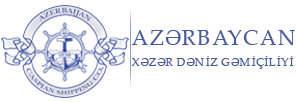 “AZƏRBAYCAN XƏZƏR DƏNİZ GƏMİÇİLİYİ” QAPALI SƏHMDAR CƏMİYYƏTİNİN№AM-032/2018 NÖMRƏLİ 06.12.2018-Cİ İL TARİXİNDƏ METROLOJİ ÖLÇMƏ VASİTƏLƏRİ ÜÇÜN XİDMƏTLƏRİN SATINALINMASI MƏQSƏDİ İLƏ ƏLAQƏDAR KEÇİRDİYİAÇIQ MÜSABİQƏNİN QALİBİ HAQQINDA BİLDİRİŞ                                                             “AXDG” QSC-nin Satınalmalar KomitəsiSatınalma müqaviləsinin predmetiMETROLOJİ ÖLÇMƏ VASİTƏLƏRİ ÜÇÜN XİDMƏTLƏRİN SATINALINMASIQalib gəlmiş şirkətin (və ya fiziki şəxsin) adı“Aze TEST Təcrübə Sınaq” MMCMüqavilənin qiyməti34 982.43  AZNMalların tədarük şərtləri (İncotresm-2010) və müddəti-İş və ya xidmətlərin yerinə yetirilməsi müddəti1 il müddətində